Inschrijvingen geboortejaar 2010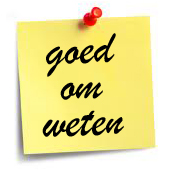 BROERS EN ZUSSEN		inschrijven vanaf 19/09/2011IEDEREEN				inschrijven vanaf 17/10/2011SCHOOLJAAR 2012-2013												InstapdatumGeboren in de periode van	01/01/2010		tot		03/03/2010			03/09/2012						04/03/2010		tot		05/05/2010			05/11/2012						06/05/2010		tot		07/07/2010			07/01/2013						08/07/2010		tot		01/08/2010			01/02/2013						02/08/2010		tot		18/08/2010			18/02/2013						19/08/2010		tot		15/10/2010			15/04/2013						16/10/2010		tot		13/11/2010			13/05/2013SCHOOLJAAR 2013-2014												InstapdatumGeboren in de periode van	14/11/2010		tot		31/12/2010			02/09/2013	